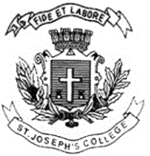 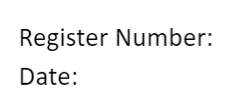 ST. JOSEPH’S COLLEGE (AUTONOMOUS), BANGALORE – 27
	    	IV SEM BA-EJP END-SEMESTER EXAM – JULY/AUGUST 2022JN 418 – Journalism and Writing Time – 1 ½  hours                                                                             Max Marks-35Instructions:This paper is for students of IV SEMESTER EJPThe question paper contains THREE sections printed across TWO pages2.   Answer the questions as instructed3.   You may use a dictionaryPart - ARead this opening section from a longer article      MADISON'S Seventeenth Annual Pancake Festival takes place this Saturday and Sunday.      The Festival has always been non-profit, sponsored by the Betterment Association of the Madison Area, Inc. and for the past three years, has been co-sponsored with the Madison Area Jaycees.      Civic organizations, churches, school children, City Hall employees, inmates from the Copeland Road Prison, local businesses and residents from surrounding areas all work together to stage a smooth-running two-day event that over the past 16 years has drawn almost a million people to this small town of 3,200.      From last year's proceeds, money was donated to the city of Madison to be used for park improvements.  Monies also were donated to the Madison Volunteer Fire Department and the Gateway Ambulance Service. Also a portion of the proceeds were set aside for scholarships for local high school students.      The volunteers' successful efforts to stage the Festival show what communities can do on their own—with ingenuity, determination, and effort. Nobody gets paid. All work is volunteer.  Chief lure of the Festival is the picturesque and historic town itself.      The menu consists of pancakes with your choice of delectable toppings such as nuts, berries (blueberries, raspberries or strawberries), jams, syrups, bananas, and much, much more.  These Pancake Plates will be served both days, from 7 AM to 9 PM on Saturday and Sunday.  A Pancake Plate will cost $12 for adults and $6 for children 12 and under.  That one low price includes the cost of admission to the festival and free refills for an entire day.I A. Answer ANY ONE of the following questions in about 150-200 sentences each. (15)Would you describe this piece as journalistic writing or promotional material? What evidence can you offer?If you were asked to write a reporting piece about this event, what preliminary questions/angles would you be able to source from reading the above piece?II. Read this excerpt from an interview with the writer Hunter S. Thompson. The interviewer’s comments/questions are given in bold type:Hello sir.HST: I had no idea. This had slipped my mind and my assistant had killed herself. It's been bloody rough. This is very fortuitous that you should call out of nowhere. Yeah, I'm spacing out, as they say in some cultures.You obviously lead a nocturnal existence. Do you find it better to write at night?HST: Oh yeah, it's too busy during the day. There are too many plumbers and salesmen driving around. It's like writing in a crowd, in the street.Has it always been like that for you?HST: As a matter of function, yeah. I wasn't born a vampire bat. As a matter of, take a look around you. I can't handle it. There's no way I can work as a writer during the day. There's just too much happening.Your farm is quite a communications nerve centre, isn't? You've got just about every communication device known to man. How many televisions do you have?HST: I try, yes. Oh, four, five around the room. It's great to have them side-by-side for various time zones. You have a sense of being on top of the world. A big target.II.A. Answer ANY TWO of the following questions in 5-8 sentences each: 													2x5=10Is the interview happening face-to-face? What detail allows you to say this? What do you make of the interviewer’s style of asking questions?What kind of subject does the interviewee strike you as? Are there opportunities for more conversation that you can spot in what he says?III. Attempt a creative writing piece of 200 words using any one of these prompts. 	 1x10= 10AccidentsTalcum powder_________xxx_________